МИНИСТЕРСТВО ОБЩЕГО И ПРОФЕССИОНАЛЬНОГО ОБРАЗОВАНИЯ РОСТОВСКОЙ ОБЛАСТИГОСУДАРСТВЕННОЕ БЮДЖЕТНОЕ ПРОФЕССИОНАЛЬНОЕ ОБРАЗОВАТЕЛЬНОЕ УЧРЕЖДЕНИЕ РОСТОВСКОЙ ОБЛАСТИ «ДОНСКОЙ ПЕДАГОГИЧЕСКИЙ КОЛЛЕДЖ»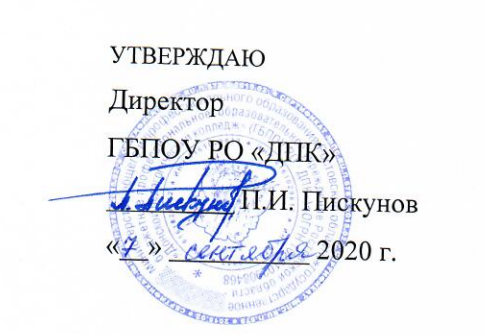 ДОРОЖНАЯ КАРТАвнедрения целевой модели наставничества в ГБПОУ РО «Донской педагогический колледж»2020 - 2024 годыг. Ростов-на-Дону2020 г.Нормативно-правовое обоснованиеРаспоряжение Минпросвещения России от 25.12.2019 NP-145 «Об утверждении методологии (целевой модели) наставничества обучающихся для организаций, осуществляющих образовательную деятельность по общеобразовательным, дополнительным общеобразовательным и программам среднего профессионального образования, в том числе с применением лучших практик обмена опытом между обучающимися»Методология (целевая модель) наставничества обучающихся для организаций, осуществляющих образовательную деятельность по общеобразовательным, дополнительным общеобразовательным и программам среднего профессионального образования, в том числе с применением лучших практик обмена опытом между обучающимисяПисьмо Минпросвещения России от 23.01.2020 № MP 42/02 «О направлении целевой модели наставничества и методических рекомендаций»Презентация целевой модели наставничестваМетодические рекомендации по внедрению методологии (целевой модели) обучающихся для организаций, осуществляющих образовательную деятельность по общеобразовательным, дополнительным общеобразовательным и программам среднего профессионального образования, в том числе с применением лучших практик обмена опытом между обучающимисяПриказ Министерства образования и науки Ростовской области № 481 от 22.06.2020 «О внедрении целевой модели наставничества для организации образовательной деятельности по программам среднего профессионального образования»2. Цель реализацииЦель реализации целевой модели (программы) наставничества – повышение эффективности системы образования ГБПОУ РО «Донский педагогический колледж» (далее – колледж) через достижение планируемых результатов внедрения целевой модели наставничества:1. Измеримое улучшение показателей обучающихся в образовательной, культурной, спортивной и других сферах.2. Улучшение психологического климата в колледже как среди обучающихся, так и внутри педагогического коллектива, связанное с выстраиванием долгосрочных и психологически комфортных коммуникаций на основе партнерства.3. Практическая реализация концепции построения индивидуальных образовательных траекторий.4. Измеримое улучшение личных показателей эффективности педагогов, связанное с развитием гибких навыков и метакомпетенций.3. Концептуальное обоснованиеНаставничество – универсальная технология передачи опыта и знаний, формирования навыков и компетенций. Скорость и продуктивность их усвоения, которую обеспечивает наставничество, делают его неотъемлемой частью современной системы образования. В силу этого наставничество становится перспективной технологией для достижения целей, которые ставит национальный проект «Образование» перед образовательными организациями: обеспечение глобальной конкурентоспособности российского образования и воспитание гармонично развитой и социально ответственной личности на основе духовно-нравственных ценностей и культурных традиций народов Российской Федерации.Целевая модель наставничества – это система условий, ресурсов и процессов, необходимых для реализации программ наставничества в образовательных организациях. С точки зрения системы наставничества целевая модель представляет собой совокупность структурных компонентов и механизмов, обеспечивающих реализацию наставничества и достижение поставленных результатов. С точки зрения наставничества как процесса целевая модель описывает этапы реализации программы и роли участников, организующих эти этапы.4. Механизмы реализации программы наставничества- нормативно-правовое оформление программы в колледже;- обеспечение ресурсами (материально-техническая база, финансовое стимулирование, кадровое обеспечение);- планирование реализации программы и управление;- психолого-педагогическое сопровождение субъектов;- организация системы наставничества с учетом выбранных форм наставничества.5. Компоненты системы наставничества6. Формы наставничестваНаставляемый – участник программы наставничества, который через взаимодействие с наставником и при его помощи и поддержке решает конкретные жизненные, личные и профессиональные задачи, приобретает новый опыт и развивает новые навыки и компетенции. В конкретных формах наставляемый может быть определен термином «обучающийся».Наставник – участник программы наставничества, имеющий успешный опыт в достижении жизненного, личностного и профессионального результата, готовый и компетентный поделиться опытом и навыками, необходимыми для стимуляции и поддержки процессов самореализации и самосовершенствования наставляемого.Форма наставничества – это способ реализации целевой модели через организацию работы наставнической пары или группы, участники которой находятся в определенной ролевой ситуации, определяемой их основной деятельностью и позицией.В ГБПОУ РО «Донской педагогический колледж» будут реализовываться следующие формы наставничества:«Работодатель – студент»«Преподаватель – студент» в рамках проекта «Большая перемена»«Преподаватель - преподаватель»«Студент – школьник» в рамках проекта «Билет в будущее»Каждая из указанных форм предполагает решение определенного круга задач и проблем с использованием единой методологии наставничества, частично видоизмененной с учетом ступени обучения, профессиональной деятельности и первоначальных ключевых запросов участников программы.7. Показатели эффективности внедрения целевой модели наставничества в ГБПОУ РО «Донской педагогический колледж»9. План мероприятий (дорожная карта) внедрения и реализации целевой модели наставничествав ГБПОУ РО «Донской педагогический колледж»Ценностно-смысловойСодержательныйТехнологическийОценочно-диагностическийВзаимообогащающее общение, основанное на доверии и партнерстве, позволяющее передавать живой опыт и полнее раскрывать потенциал каждого человека.Объект наставничества – процесс передачи опыта. Субъекты наставничества:наставники и наставляемые.Работа с:- социумом;- наставниками;- наставляемыми;- родителями (законнымипредставителями);- коллективом колледжа.Технологии:- интерактивные технологии;- тренинговые технологии;- проектные технологии;- консультации, беседы, тренинги, семинары, практикумы;- информационные технологии.Мониторинг и оценка параметров программы:- организационного (эффективность системной планируемой деятельности);- научно-методического (наличие методической базы и обеспеченность кадрами);- личностных (мотивация, включенность в наставнические отношения и др.)Наименование показателяПериод годПериод годПериод годПериод годНаименование показателя2021202220232024Доля обучающихся от общего количества обучающихся колледжа, вошедших в программы наставничества колледжа в роли наставляемого, %30Доля обучающихся от общего количества обучающихся колледжа, вошедших в программы наставничества в роли наставника, %4Доля педагогов – молодых специалистов колледжа, от общего числа педагогов –молодых специалистов колледжа, вошедших в программы наставничества колледжа в роли наставляемого, %30Доля представителей работодателей, от общего числа партнеров (работодателей) колледжа, вошедших в программы наставничества колледжа в роли наставника, %10Уровень удовлетворенности наставляемых участием в программах наставничества, %60Уровень удовлетворенности наставников участием в программах наставничества, %60Этап, мероприятия этапаЭтап, мероприятия этапаДлительность этапаОтветственныеОтветственныеРезультатЭтап 1. Подготовка условий для запуска программы наставничества. Задача этапа: создать благоприятные условия для запуска программы наставничестваРезультат: определены необходимые ресурсы (кадровые, методические, материально-технические и др.) и возможные источники их привлечения (внутренние и внешние) для организации функционирования целевой модели наставничества Этап 1. Подготовка условий для запуска программы наставничества. Задача этапа: создать благоприятные условия для запуска программы наставничестваРезультат: определены необходимые ресурсы (кадровые, методические, материально-технические и др.) и возможные источники их привлечения (внутренние и внешние) для организации функционирования целевой модели наставничества Этап 1. Подготовка условий для запуска программы наставничества. Задача этапа: создать благоприятные условия для запуска программы наставничестваРезультат: определены необходимые ресурсы (кадровые, методические, материально-технические и др.) и возможные источники их привлечения (внутренние и внешние) для организации функционирования целевой модели наставничества Этап 1. Подготовка условий для запуска программы наставничества. Задача этапа: создать благоприятные условия для запуска программы наставничестваРезультат: определены необходимые ресурсы (кадровые, методические, материально-технические и др.) и возможные источники их привлечения (внутренние и внешние) для организации функционирования целевой модели наставничества Этап 1. Подготовка условий для запуска программы наставничества. Задача этапа: создать благоприятные условия для запуска программы наставничестваРезультат: определены необходимые ресурсы (кадровые, методические, материально-технические и др.) и возможные источники их привлечения (внутренние и внешние) для организации функционирования целевой модели наставничества Этап 1. Подготовка условий для запуска программы наставничества. Задача этапа: создать благоприятные условия для запуска программы наставничестваРезультат: определены необходимые ресурсы (кадровые, методические, материально-технические и др.) и возможные источники их привлечения (внутренние и внешние) для организации функционирования целевой модели наставничества 1.1. Обеспечение нормативно-правового оформления программы наставничества колледжадо февраля 2021 г.до февраля 2021 г.до февраля 2021 г.Рабочая группаПриказ о внедрении целевой модели наставничества в ГБПОУ ВО «Губернский педагогический колледж» (утверждение Положения о наставничестве, дорожной карты внедрения целевой модели наставничества в ГБПОУ ВО «Губернский педагогический колледж, определение ответственных лиц)1.2. Создание организационных условий для осуществления программы наставничествамарт 2021 г.март 2021 г.март 2021 г.Рабочая группаНазначение куратора целевой модели наставничества в ГБПОУ ВО «Губернский «педагогический колледж» (далее – куратор)1.3. Информирование педагогов, партнеров, обучающихся о возможностях и целях внедрения модели наставничестваМарт 2021 г.Март 2021 г.Март 2021 г.Директор, заместители директора, кураторИнформирование общественности на сайте колледжа, в официальных группах, в социальных сетях и мессенджерах1.4. Определение заинтересованной в наставничестве аудиториидо апреля 2021 г.до апреля 2021 г.до апреля 2021 г.КураторСбор заявлений от потенциальных участников наставнической программы1.5. Установление партнерских отношений с организациями-работодателямимарт-апрель2021 г.март-апрель2021 г.март-апрель2021 г.Заведующий педагогической практикойЗаключение соглашений с организациями-работодателями1.6. Создание условий для информационного обеспечения внедрения целевой модели наставничествамарт 2021 г.март 2021 г.март 2021 г.Куратор, системный администраторСоздание раздела на сайте колледжа, посвященного внедрению целевой модели наставничества в колледже.1.7. Информирование родительского сообщества о планируемой реализации программы наставничестваапрель 2021 г.апрель 2021 г.апрель 2021 г.Рабочая группаИнформирование родительского сообществаЭтап 2. Формирование базы наставляемых Задача этапа: поддержать программу наставничества внутри колледжа и выявить конкретные проблемы обучающихся и педагогов, которые можно решить с помощью наставничестваРезультат: сформирована база наставляемых с перечнем запросов, необходимая для подбора кандидатов в наставники на следующем этапе Этап 2. Формирование базы наставляемых Задача этапа: поддержать программу наставничества внутри колледжа и выявить конкретные проблемы обучающихся и педагогов, которые можно решить с помощью наставничестваРезультат: сформирована база наставляемых с перечнем запросов, необходимая для подбора кандидатов в наставники на следующем этапе Этап 2. Формирование базы наставляемых Задача этапа: поддержать программу наставничества внутри колледжа и выявить конкретные проблемы обучающихся и педагогов, которые можно решить с помощью наставничестваРезультат: сформирована база наставляемых с перечнем запросов, необходимая для подбора кандидатов в наставники на следующем этапе Этап 2. Формирование базы наставляемых Задача этапа: поддержать программу наставничества внутри колледжа и выявить конкретные проблемы обучающихся и педагогов, которые можно решить с помощью наставничестваРезультат: сформирована база наставляемых с перечнем запросов, необходимая для подбора кандидатов в наставники на следующем этапе Этап 2. Формирование базы наставляемых Задача этапа: поддержать программу наставничества внутри колледжа и выявить конкретные проблемы обучающихся и педагогов, которые можно решить с помощью наставничестваРезультат: сформирована база наставляемых с перечнем запросов, необходимая для подбора кандидатов в наставники на следующем этапе Этап 2. Формирование базы наставляемых Задача этапа: поддержать программу наставничества внутри колледжа и выявить конкретные проблемы обучающихся и педагогов, которые можно решить с помощью наставничестваРезультат: сформирована база наставляемых с перечнем запросов, необходимая для подбора кандидатов в наставники на следующем этапе 2.1. Проведение анкетирования среди обучающихся/педагогов, желающих принять участие в программе наставничества. Сбор согласий на сбор и обработку персональных данных от участников программы2.1. Проведение анкетирования среди обучающихся/педагогов, желающих принять участие в программе наставничества. Сбор согласий на сбор и обработку персональных данных от участников программысентябрь 2021 г.Рабочая группаРабочая группаЗаключение по результатам анкетирования.Согласия на сбор и обработку персональных данных от педагогов и представителей работодателей-участников программы2.2. Сбор дополнительных данных о запросах наставляемых (обучающиеся/педагоги) от третьих лиц: родителей, классного руководителя, педагога-психолога, соцработника. Сбор согласий на сбор и обработку персональных данных от участников программы (от законных представителей несовершеннолетних участников)2.2. Сбор дополнительных данных о запросах наставляемых (обучающиеся/педагоги) от третьих лиц: родителей, классного руководителя, педагога-психолога, соцработника. Сбор согласий на сбор и обработку персональных данных от участников программы (от законных представителей несовершеннолетних участников)октябрь-ноябрь 2021 г.Куратор, лица, ответственные по формам наставничества Куратор, лица, ответственные по формам наставничества Согласия на сбор и обработку персональных данных от участников программы (от законных представителей несовершеннолетних участников)2.3. Сбор запросов наставляемых (анкетирование для анализа потребностей среди обучающихся (в том числе педагогов), желающих принять участие в программе наставничества2.3. Сбор запросов наставляемых (анкетирование для анализа потребностей среди обучающихся (в том числе педагогов), желающих принять участие в программе наставничестваноябрь 2021 г.Рабочая группаРабочая группаБаза данных о предварительных запросах обучающихся по потребностям в обучении и развитии навыков, компетенций2.4. Проведение уточняющего анализа потребности в обучении и развитии (анкетный опрос, интервью, наблюдения и другое) о запросах наставляемых2.4. Проведение уточняющего анализа потребности в обучении и развитии (анкетный опрос, интервью, наблюдения и другое) о запросах наставляемыхдекабрь 2021 г.Куратор, педагог-психологКуратор, педагог-психологЗаключение по результатам анкетирования. База наставляемых (перечень лиц, желающих иметь наставников) с перечнем запросов для подбора кандидатов в наставники2.5. Анализ соответствия выявленных запросов наставляемых выбранным формам наставничества в программе наставничества колледжа2.5. Анализ соответствия выявленных запросов наставляемых выбранным формам наставничества в программе наставничества колледжаянварь 2022 г.Куратор, педагог-психологКуратор, педагог-психологЛист изменений к программе наставничества (при необходимости)Этап 3. Формирование базы наставниковЗадача этапа: поиск потенциальных наставников для формирования базы наставниковРезультат: сформирована база наставников, которые потенциально могут участвовать как в текущей программе наставничества, так и в будущих программах этой и иных (по запросу и с разрешения наставников) образовательных организацийЭтап 3. Формирование базы наставниковЗадача этапа: поиск потенциальных наставников для формирования базы наставниковРезультат: сформирована база наставников, которые потенциально могут участвовать как в текущей программе наставничества, так и в будущих программах этой и иных (по запросу и с разрешения наставников) образовательных организацийЭтап 3. Формирование базы наставниковЗадача этапа: поиск потенциальных наставников для формирования базы наставниковРезультат: сформирована база наставников, которые потенциально могут участвовать как в текущей программе наставничества, так и в будущих программах этой и иных (по запросу и с разрешения наставников) образовательных организацийЭтап 3. Формирование базы наставниковЗадача этапа: поиск потенциальных наставников для формирования базы наставниковРезультат: сформирована база наставников, которые потенциально могут участвовать как в текущей программе наставничества, так и в будущих программах этой и иных (по запросу и с разрешения наставников) образовательных организацийЭтап 3. Формирование базы наставниковЗадача этапа: поиск потенциальных наставников для формирования базы наставниковРезультат: сформирована база наставников, которые потенциально могут участвовать как в текущей программе наставничества, так и в будущих программах этой и иных (по запросу и с разрешения наставников) образовательных организацийЭтап 3. Формирование базы наставниковЗадача этапа: поиск потенциальных наставников для формирования базы наставниковРезультат: сформирована база наставников, которые потенциально могут участвовать как в текущей программе наставничества, так и в будущих программах этой и иных (по запросу и с разрешения наставников) образовательных организаций3.1. Информирование потенциальных наставников о целях и задачах программы, ее принципах и планируемых результатах (на профильных мероприятиях с социальными партнерами, конференции, форумы, конкурсы, при личных встречах и др.)3.1. Информирование потенциальных наставников о целях и задачах программы, ее принципах и планируемых результатах (на профильных мероприятиях с социальными партнерами, конференции, форумы, конкурсы, при личных встречах и др.)январь 2022 г.Директор, заместители директора, кураторДиректор, заместители директора, кураторИнформационное продвижение моделей наставничества колледжа. Сбор согласий на обработку персональных данных. Проведение мероприятий для информирования о запуске программы наставничества.3.2. Подготовка информационной базы для выявления кандидатов в наставники, их первичного анкетирования и составления цифрового профиля наставника3.2. Подготовка информационной базы для выявления кандидатов в наставники, их первичного анкетирования и составления цифрового профиля наставникафевраль-март 2022 г.Куратор, лица, ответственные по формам наставничества, системный администраторКуратор, лица, ответственные по формам наставничества, системный администраторВыбор информационного ресурса базы наставников, форма портфолио наставника, онлайн опросник, excel таблица данных по критериям: жизненный опыт, сфера интересов, профессиональные компетенции, возрастная категория потенциальных наставляемых, ресурс времени.3.3 . Проведение первичного анкетирования кандидатов с целью определения пригодности к участию в программе наставничество по заданным параметрам, необходимым для будущего сравнения и мониторинга влияния программ на всех участников. Сбор данных о наставниках.3.3 . Проведение первичного анкетирования кандидатов с целью определения пригодности к участию в программе наставничество по заданным параметрам, необходимым для будущего сравнения и мониторинга влияния программ на всех участников. Сбор данных о наставниках.апрель 2022 г.Куратор, педагог-психолог,лица, ответственные по формам наставничестваКуратор, педагог-психолог,лица, ответственные по формам наставничестваФормирование базы наставников.Согласия на обработку персональных данных.Этап 4. Отбор/выдвижение и обучение наставников Задача этапа: выявление наставников, входящих в базу потенциальных наставников, подходящих для конкретной программы, и их подготовку к работе с наставляемымиРезультат: сформирована база готовых к работе наставников, подходящая для конкретной программы и запросов наставляемых конкретной образовательной организацииЭтап 4. Отбор/выдвижение и обучение наставников Задача этапа: выявление наставников, входящих в базу потенциальных наставников, подходящих для конкретной программы, и их подготовку к работе с наставляемымиРезультат: сформирована база готовых к работе наставников, подходящая для конкретной программы и запросов наставляемых конкретной образовательной организацииЭтап 4. Отбор/выдвижение и обучение наставников Задача этапа: выявление наставников, входящих в базу потенциальных наставников, подходящих для конкретной программы, и их подготовку к работе с наставляемымиРезультат: сформирована база готовых к работе наставников, подходящая для конкретной программы и запросов наставляемых конкретной образовательной организацииЭтап 4. Отбор/выдвижение и обучение наставников Задача этапа: выявление наставников, входящих в базу потенциальных наставников, подходящих для конкретной программы, и их подготовку к работе с наставляемымиРезультат: сформирована база готовых к работе наставников, подходящая для конкретной программы и запросов наставляемых конкретной образовательной организацииЭтап 4. Отбор/выдвижение и обучение наставников Задача этапа: выявление наставников, входящих в базу потенциальных наставников, подходящих для конкретной программы, и их подготовку к работе с наставляемымиРезультат: сформирована база готовых к работе наставников, подходящая для конкретной программы и запросов наставляемых конкретной образовательной организацииЭтап 4. Отбор/выдвижение и обучение наставников Задача этапа: выявление наставников, входящих в базу потенциальных наставников, подходящих для конкретной программы, и их подготовку к работе с наставляемымиРезультат: сформирована база готовых к работе наставников, подходящая для конкретной программы и запросов наставляемых конкретной образовательной организации4.1. Проведение отбора (выдвижения) наставников в соответствии с Положением о наставничестве и утверждение базы наставников4.1. Проведение отбора (выдвижения) наставников в соответствии с Положением о наставничестве и утверждение базы наставниковапрель-май 2022 г.Конкурсная комиссия Конкурсная комиссия Приказ об утверждении базы наставников, размещение приказа на сайте колледжа4.2. Проведение анализа потребности в обучении наставников. Заполнение анкеты в письменной форме всеми потенциальными наставниками, включающей дополнительные к указанным в базе наставников сведения.4.2. Проведение анализа потребности в обучении наставников. Заполнение анкеты в письменной форме всеми потенциальными наставниками, включающей дополнительные к указанным в базе наставников сведения.май 2022 г.Куратор, педагог-психологКуратор, педагог-психологОтчет по итогам анализа потребностей в обучении Анкеты о наставниках (сведения о кандидате, его опыте и намерениях, мотивации участвовать в программе наставничества, об особых интересах, хобби, предпочтениях в выборе наставляемого, о предпочтительном возрасте обучающегося, с которым он хотел бы работать, а также о предпочтениях в отношении времени и периодичности встреч)4.3. Подготовка методических материалов для сопровождения наставнической деятельности4.3. Подготовка методических материалов для сопровождения наставнической деятельностив течение всего периодаКуратор, педагог-психологКуратор, педагог-психологПакет методических материалов (памятки, сценарии встреч, рабочие тетради и другое) 4.4. Подготовка портфолио наставниками4.4. Подготовка портфолио наставникамивесь период, по отдельному плануНаставникиНаставникиПортфолио4.5. Прохождение наставниками обучения4.5. Прохождение наставниками обучениясентябрь 2022 г.КураторКураторПовышение квалификации наставника4.6. Участие в работе Круглого стола «Техники и модели наставничества в образовании» 4.6. Участие в работе Круглого стола «Техники и модели наставничества в образовании» октябрь 2022 г.Куратор, ответственные по формам наставничества, наставники Куратор, ответственные по формам наставничества, наставники Обмен практиками запуска программы наставничестваЭтап 5. Формирование наставнических пар/групп 2022-2023Задача этапа: сформировать пары «наставник - наставляемый» либо группы из наставника и нескольких наставляемых, подходящих друг другу по критериямРезультат: сформированы наставнические пары/группы, готовые продолжить работу в рамках программыЭтап 5. Формирование наставнических пар/групп 2022-2023Задача этапа: сформировать пары «наставник - наставляемый» либо группы из наставника и нескольких наставляемых, подходящих друг другу по критериямРезультат: сформированы наставнические пары/группы, готовые продолжить работу в рамках программыЭтап 5. Формирование наставнических пар/групп 2022-2023Задача этапа: сформировать пары «наставник - наставляемый» либо группы из наставника и нескольких наставляемых, подходящих друг другу по критериямРезультат: сформированы наставнические пары/группы, готовые продолжить работу в рамках программыЭтап 5. Формирование наставнических пар/групп 2022-2023Задача этапа: сформировать пары «наставник - наставляемый» либо группы из наставника и нескольких наставляемых, подходящих друг другу по критериямРезультат: сформированы наставнические пары/группы, готовые продолжить работу в рамках программыЭтап 5. Формирование наставнических пар/групп 2022-2023Задача этапа: сформировать пары «наставник - наставляемый» либо группы из наставника и нескольких наставляемых, подходящих друг другу по критериямРезультат: сформированы наставнические пары/группы, готовые продолжить работу в рамках программыЭтап 5. Формирование наставнических пар/групп 2022-2023Задача этапа: сформировать пары «наставник - наставляемый» либо группы из наставника и нескольких наставляемых, подходящих друг другу по критериямРезультат: сформированы наставнические пары/группы, готовые продолжить работу в рамках программы5.1. Организация групповых встреч для формирования пар или групп (с использованием различных форматов: квест, соревнование, деловые игры, конкурсы, конференции и др.) 5.1. Организация групповых встреч для формирования пар или групп (с использованием различных форматов: квест, соревнование, деловые игры, конкурсы, конференции и др.) в течение всего периодаКураторКураторСценарии встреч, памятки для наставников5.2. Проведение анкетирования на предмет предпочитаемого наставника/наставляемого после завершения групповой встречи 5.2. Проведение анкетирования на предмет предпочитаемого наставника/наставляемого после завершения групповой встречи по запросуКуратор, педагог-психологКуратор, педагог-психологАнализ анкет групповой встречи и соединение наставников и наставляемых в пары5.3. Организация пробной рабочей встречи и встречи-планирования наставников и наставляемых с заполнением анкет 5.3. Организация пробной рабочей встречи и встречи-планирования наставников и наставляемых с заполнением анкет ноябрь 2022 г.Куратор, педагог-психолог, ответственные по формам наставничестваКуратор, педагог-психолог, ответственные по формам наставничестваАнализ анкет «обратной связи» о психологической совместимости сформированных пар (анкеты от наставников и от наставляемых)5.4. Выбор форматов взаимодействия для каждой пары или группы 5.4. Выбор форматов взаимодействия для каждой пары или группы в течение всего периодаКуратор, ответственные по формам наставничества, педагог-психологКуратор, ответственные по формам наставничества, педагог-психологПланы индивидуального развития наставляемых (в том числе - индивидуальные траектории обучения)5.5. Обеспечение психологического сопровождения наставляемым, не сформировавшим пару или группу (при необходимости), продолжить поиск наставника, либо назначить его директивно 5.5. Обеспечение психологического сопровождения наставляемым, не сформировавшим пару или группу (при необходимости), продолжить поиск наставника, либо назначить его директивно в течение всего периодаКуратор, педагог-психологКуратор, педагог-психологПамятки для наставляемых5.6. Информирование участников о сложившихся парах/группах. Закрепление пар/групп распоряжением руководителя образовательной организации 5.6. Информирование участников о сложившихся парах/группах. Закрепление пар/групп распоряжением руководителя образовательной организации декабрь 2022 г.Куратор, ответственные по формам наставничестваКуратор, ответственные по формам наставничестваПриказ об утверждении наставнических пар/групп5.7. Формирование Программы наставничества колледжа 5.7. Формирование Программы наставничества колледжа декабрь 2022 г.Куратор, ответственные по формам наставничества, педагог-психологКуратор, ответственные по формам наставничества, педагог-психологУтверждение Программы наставничества колледжаЭтап 6. Организация работы наставнических пар / групп 2022-2024Задача данного этапа: закрепление гармоничных и продуктивных отношений в наставнической паре/группе так, чтобы они были максимально комфортными, стабильными и результативными для обеих сторонРезультат: сформированы стабильные наставнические отношения, доведенные до логического завершения, достигнута цель программы наставничества для конкретной наставнической пары /группыЭтап 6. Организация работы наставнических пар / групп 2022-2024Задача данного этапа: закрепление гармоничных и продуктивных отношений в наставнической паре/группе так, чтобы они были максимально комфортными, стабильными и результативными для обеих сторонРезультат: сформированы стабильные наставнические отношения, доведенные до логического завершения, достигнута цель программы наставничества для конкретной наставнической пары /группыЭтап 6. Организация работы наставнических пар / групп 2022-2024Задача данного этапа: закрепление гармоничных и продуктивных отношений в наставнической паре/группе так, чтобы они были максимально комфортными, стабильными и результативными для обеих сторонРезультат: сформированы стабильные наставнические отношения, доведенные до логического завершения, достигнута цель программы наставничества для конкретной наставнической пары /группыЭтап 6. Организация работы наставнических пар / групп 2022-2024Задача данного этапа: закрепление гармоничных и продуктивных отношений в наставнической паре/группе так, чтобы они были максимально комфортными, стабильными и результативными для обеих сторонРезультат: сформированы стабильные наставнические отношения, доведенные до логического завершения, достигнута цель программы наставничества для конкретной наставнической пары /группыЭтап 6. Организация работы наставнических пар / групп 2022-2024Задача данного этапа: закрепление гармоничных и продуктивных отношений в наставнической паре/группе так, чтобы они были максимально комфортными, стабильными и результативными для обеих сторонРезультат: сформированы стабильные наставнические отношения, доведенные до логического завершения, достигнута цель программы наставничества для конкретной наставнической пары /группыЭтап 6. Организация работы наставнических пар / групп 2022-2024Задача данного этапа: закрепление гармоничных и продуктивных отношений в наставнической паре/группе так, чтобы они были максимально комфортными, стабильными и результативными для обеих сторонРезультат: сформированы стабильные наставнические отношения, доведенные до логического завершения, достигнута цель программы наставничества для конкретной наставнической пары /группы6.1. Проведение первой, организационной, встречи наставника и наставляемого (встреча-знакомство)6.1. Проведение первой, организационной, встречи наставника и наставляемого (встреча-знакомство)январь 2023 г.Куратор, ответственные по формам наставничества, педагог-психолог, наставники, наставляемыеКуратор, ответственные по формам наставничества, педагог-психолог, наставники, наставляемыеРезультаты знакомства: наставник и наставляемый готовы к дальнейшему взаимодействию, между ними возникло понимание, они готовы поставить (и ставят) цель на первую встречу, назначают ее время6.2. Проведение второй рабочей встречи наставника и наставляемого (пробная рабочая встреча) 6.2. Проведение второй рабочей встречи наставника и наставляемого (пробная рабочая встреча) в соответствии с индивидуальными планами работы наставника с наставляемымКуратор, ответственные по формам наставничества, педагог-психолог, наставники, наставляемыеКуратор, ответственные по формам наставничества, педагог-психолог, наставники, наставляемыеРезультаты пробной рабочей встречи: наставник и наставляемый понимают, чем могут быть полезны друг другу, что подходят по стилю общения и темпераменту, начинают выстраивать доверительные отношения, получают первый результат, готовы к созданию долгосрочного плана реализации программы наставничества.6.3. Проведение встреч-планирований рабочего процесса в рамках программы наставничества с наставником и наставляемым 6.3. Проведение встреч-планирований рабочего процесса в рамках программы наставничества с наставником и наставляемым в соответствии с индивидуальны ми планами работы наставника с наставляемымКуратор, ответственные по формам наставничества, педагог-психолог, наставники, наставляемыеКуратор, ответственные по формам наставничества, педагог-психолог, наставники, наставляемыеРезультаты встречи-планирования: поставлены цели и определены сроки взаимодействия, создан примерный план встреч в рамках программы наставничества.6.4. Организация комплекса последовательных регулярных встреч наставника и наставляемого с обязательным заполнением форм обратной связи 6.4. Организация комплекса последовательных регулярных встреч наставника и наставляемого с обязательным заполнением форм обратной связи в соответствии с индивидуальны ми планами работы наставника с наставляемымКуратор, ответственные по формам наставничества, наставники, наставляемыеКуратор, ответственные по формам наставничества, наставники, наставляемыеВстречи проводятся не реже одного раза в две недели.6.5. Организация итоговых встреч: проведение заключительной встречи наставника и наставляемого, групповой заключительной встречи всех пар и групп наставников и наставляемых. Проведение групповой рефлексии, обмен опытом, вдохновление участников успехами друг друга и обсуждение (по возможности) возникших проблем. 6.5. Организация итоговых встреч: проведение заключительной встречи наставника и наставляемого, групповой заключительной встречи всех пар и групп наставников и наставляемых. Проведение групповой рефлексии, обмен опытом, вдохновление участников успехами друг друга и обсуждение (по возможности) возникших проблем. в соответствии с индивидуальны ми планами работы наставника с наставляемымКуратор, ответственные по формам наставничества, педагог-психолог, наставники, наставляемыеКуратор, ответственные по формам наставничества, педагог-психолог, наставники, наставляемыеРезультаты итоговых встреч: парная и групповая рефлексия, обмен опытом, качество отношений, обогащение успехами друг друга, обсуждение (по возможности) возникших проблем, планирование продолжения отношений. Участники вошли в базу потенциальных наставников, собраны достижения группы и наставника, начата подготовка к оформлению кейса и базы практик.6.6. Организация текущего контроля достижения планируемых результатов наставниками 6.6. Организация текущего контроля достижения планируемых результатов наставниками в соответствии с индивидуальны ми планами работы наставника с наставляемымКуратор, ответственные по формам наставничества, педагог-психолог, наставники, наставляемыеКуратор, ответственные по формам наставничества, педагог-психолог, наставники, наставляемыеСбор форм обратной связи от наставника и наставляемых, их анализ: получение анкет от наставляемых для мониторинга динамики влияния программы на наставляемых; получение анкет от наставников, наставляемых и кураторов для мониторинга эффективности реализации программы6.7. Трансляция промежуточных результатов программы партнерам программы для актуализации и потенциального вовлечения в будущий цикл программы. 6.7. Трансляция промежуточных результатов программы партнерам программы для актуализации и потенциального вовлечения в будущий цикл программы. в течение реализации программы наставничества в колледжеКуратор, ответственные по формам наставничестваКуратор, ответственные по формам наставничестваПубликации аналитических отчетов на сайте колледжаЭтап 7. Итоги реализации модели наставничества 2024 г.Задачи этапа: подведение итогов работы каждой пары или группы и всей программы в целом в формате личной и групповой рефлексии, проведение открытого публичного мероприятия для популяризации практик наставничества и награждения лучших наставниковРезультат: достигнута цель Программы наставничества, собраны лучшие наставнические практики, привлечено внимание общественности к деятельности образовательной организации, запущен процесс пополнения базы наставников и наставляемыхЭтап 7. Итоги реализации модели наставничества 2024 г.Задачи этапа: подведение итогов работы каждой пары или группы и всей программы в целом в формате личной и групповой рефлексии, проведение открытого публичного мероприятия для популяризации практик наставничества и награждения лучших наставниковРезультат: достигнута цель Программы наставничества, собраны лучшие наставнические практики, привлечено внимание общественности к деятельности образовательной организации, запущен процесс пополнения базы наставников и наставляемыхЭтап 7. Итоги реализации модели наставничества 2024 г.Задачи этапа: подведение итогов работы каждой пары или группы и всей программы в целом в формате личной и групповой рефлексии, проведение открытого публичного мероприятия для популяризации практик наставничества и награждения лучших наставниковРезультат: достигнута цель Программы наставничества, собраны лучшие наставнические практики, привлечено внимание общественности к деятельности образовательной организации, запущен процесс пополнения базы наставников и наставляемыхЭтап 7. Итоги реализации модели наставничества 2024 г.Задачи этапа: подведение итогов работы каждой пары или группы и всей программы в целом в формате личной и групповой рефлексии, проведение открытого публичного мероприятия для популяризации практик наставничества и награждения лучших наставниковРезультат: достигнута цель Программы наставничества, собраны лучшие наставнические практики, привлечено внимание общественности к деятельности образовательной организации, запущен процесс пополнения базы наставников и наставляемыхЭтап 7. Итоги реализации модели наставничества 2024 г.Задачи этапа: подведение итогов работы каждой пары или группы и всей программы в целом в формате личной и групповой рефлексии, проведение открытого публичного мероприятия для популяризации практик наставничества и награждения лучших наставниковРезультат: достигнута цель Программы наставничества, собраны лучшие наставнические практики, привлечено внимание общественности к деятельности образовательной организации, запущен процесс пополнения базы наставников и наставляемыхЭтап 7. Итоги реализации модели наставничества 2024 г.Задачи этапа: подведение итогов работы каждой пары или группы и всей программы в целом в формате личной и групповой рефлексии, проведение открытого публичного мероприятия для популяризации практик наставничества и награждения лучших наставниковРезультат: достигнута цель Программы наставничества, собраны лучшие наставнические практики, привлечено внимание общественности к деятельности образовательной организации, запущен процесс пополнения базы наставников и наставляемых7.1. Организация «обратной связи» с наставниками, наставляемыми и куратором (итоговое анкетирование участников по итогам реализации программы) 7.1. Организация «обратной связи» с наставниками, наставляемыми и куратором (итоговое анкетирование участников по итогам реализации программы) Ежегодно в мае учебного годаКуратор, ответственные по формам наставничества, педагог-психологКуратор, ответственные по формам наставничества, педагог-психологАнализ личной удовлетворенности участием в программе наставничества7.2. Подведение итогов мониторинга эффективности реализации программы 7.2. Подведение итогов мониторинга эффективности реализации программы май 2024 г.Куратор, педагог-психолог, ответственные по формам наставничества, наставникиКуратор, педагог-психолог, ответственные по формам наставничества, наставникиОтчет по итогам наставнической программы (включая отчеты наставников и куратора)7.3. Организация обсуждения результатов эффективности реализации программ наставнических пар7.3. Организация обсуждения результатов эффективности реализации программ наставнических пармай 2024 г.Куратор, наставники, наставляемыеКуратор, наставники, наставляемыеАнализ итогов реализации наставнической программы в парах (выводы, рекомендации)7.4. Участие в итоговом мероприятии для представления результатов наставничества, чествования лучших наставников и популяризации лучших кейсов 7.4. Участие в итоговом мероприятии для представления результатов наставничества, чествования лучших наставников и популяризации лучших кейсов май 2024 г.Куратор, наставники, наставляемыеКуратор, наставники, наставляемыеПриказ о поощрении участников наставнической деятельности7.5. Формирование базы успешных практик 7.5. Формирование базы успешных практик июнь 2024 г.Куратор, ответственные по формам наставничества, системный администраторКуратор, ответственные по формам наставничества, системный администраторОформление кейсов и баз практик на сайте колледжа7.6. Популяризация лучших практик и примеров наставничества через медиа, участников, партнеров 7.6. Популяризация лучших практик и примеров наставничества через медиа, участников, партнеров июнь 2024 г.Куратор, ответственные по формам наставничества, системный администраторКуратор, ответственные по формам наставничества, системный администраторПубликация интервью, результатов мероприятий, программ в интернет изданиях, журналах.7.7. Подготовка итогового отчёта о результатах апробации методологии наставничества в колледже 7.7. Подготовка итогового отчёта о результатах апробации методологии наставничества в колледже июнь 2024 г.КураторКураторИтоговый отчёт о результатах апробации методологии (целевой модели) наставничества